LINWOOD PTA MEETING ~ January 10, 2017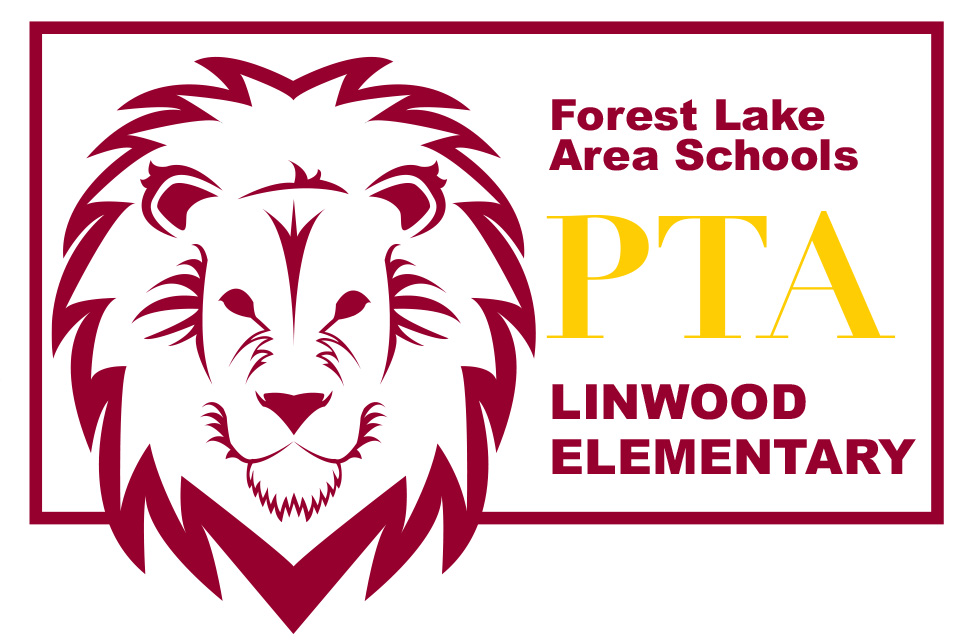 Introduction of PTA Board MembersAmber Wiener – PresidentLea Bombard – Vice PresidentAmber Hermanson – SecretaryChristina Smentek – TreasurerWelcome & call meeting to order Guest Speaker – Mary Beth HigginsLegislative Platform & How to get Involved as a Community Treasurer’s ReportFundraising Report:Box Tops for EducationRaised $284 for Fall submissions. Amy Henry is printing off “Love for Linwood” flyer for Valentine’s promotion. These will go out in Friday Folders on 1/13/17.  Next submission is March 2nd. Amy would like a spot to post hearts per grade as flyers are turned in. Asked to use the PTA bulletin board, located by the cafeteria & SAC roomAmazon SmileTotal donations received as of Nov 2016: $141.56. Funds are deposited quarterly into PTA checking accountNew Business: Winter Fun Day & Moonlight Hike (Saturday, Jan 28)Books & Breakfast (Feb)L.O.S.T. Fundraiser (Feb)Book Fair (Feb 24 – Mar 3)President position will be open for 2017/18 school year. PTA Board positions are 2 year terms. Elections will take place at May meeting. Talk to Amber Wiener about what the position entailsOld Business:Apparel Order recapPrincipal’s ReportPlease send any comments or questions to linwoodelempta@gmail.com or speak with any of the board members after the meeting. Thanks for coming tonight! We appreciate your support!http://linwoodpta.weebly.com  |  Facebook: Linwood MN PTA